Neutron DanceDanny Sembello, Allee Willis 1983 (recorded by The Pointer Sisters)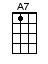 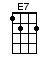 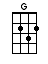 INTRO:  / 1 2 / 1 2 / [E7] / [E7] / [E7] / [E7] /[E7] / [E7] / [E7] / [E7] /[E7] I don't want to take it anymore [E7][E7] I'll just stay here locked behind the door [E7][E7] Just no time to stop and get away [E7]'Cause I [E7] work so hard to make it everyday [E7]Woo-[E7]ooo [E7] / [E7] / [E7]Woo-[E7]ooo [E7] / [E7] / [E7] /[G] / [G] / [G] / [G] /[E7] There's no money fallin’ from the sky [E7]'Cause a [E7] man took my heart and robbed me blind [E7][E7] Someone stole my brand new Chevrolet [E7]And the [E7] rent is due I got no place to stay [E7]Woo-[E7]ooo [E7] / [E7] / [E7]Woo-[E7]ooo [E7] / [E7] / [E7]And it's [A7] hard to say, just how some things never changeAnd it's [A7] hard to find, any strength to draw the line, oh oh[E7] I'm just burnin’ doin' the Neutron Dance [E7] uh huh huh[E7] I'm just burnin’ doin' the Neutron Dance [E7][G] / [G] / [G] / [G] /[E7] Industry don't pay a price that's fair [E7]All the [E7] common people breathin’ filthy air (Lord, have [E7] mercy)[E7] Roof caved in on all the simple dreams [E7]And to [E7] get ahead your heart starts pumpin’ schemes [E7]A-a-and it's [A7] hard to say, just how some things never changeA-a-and it's [A7] hard to find, any strength to draw the line, oh oh[E7] I'm just burnin’ doin' the Neutron Dance [E7] uh huh huh[E7] I'm just burnin’ doin' the Neutron Dance [E7]Woo-[Z]ooo [Z] / [Z] / [Z]Woo-[Z]ooo [Z] / [Z] / [Z]  I'm on [Z] fi-[Z]re [Z] yeah [Z]Well I'm on [Z] fi-[Z]re [Z] yeah-ah [Z]A-a-and it's [A7] hard to say, just how some things never changeA-a-and it's [A7] hard to find, any strength to draw the line, oh oh[E7] I'm just burnin’ doin' the Neutron Dance [E7] uh huh huh[E7] I'm just burnin’ doin' the Neutron Dance [E7][E7] I know there's a pot of gold for me [E7][E7] All I got to do is just believe [E7]Oh I'm so [E7] happy, doin' the Neutron Dance [E7]And I'm just [E7] burnin’, doin' the Neutron Dance [E7]I'm so [E7] happy                [E7] doin' the Neutron [E7] Dance [E7]                          (it's in my        hands)I'm just [E7] burnin’               [E7] doin' the Neutron [E7] Dance [E7]                             (it's in my        feet)Oh I'm so [E7] happy, doin' the Neutron Dance [E7]And I'm just [E7] burnin’, doin' the Neutron Dance [E7]Woo-[E7]ooo (oo-oo-oo-[E7]oo) Woo-[E7]ooo (oo-oo-oo-[E7]oo)I'm so [E7] happy (it’s in my [E7] hands)I'm just [E7] burnin’ (it’s in my [E7] feet)I'm so [E7] happy (it’s all over [E7] me)I'm just [E7] burnin’ (I can’t [E7] help myself)I'm so [E7] happy (yeah [E7] yeah)I'm just [E7] burnin’ (oh [E7] yeah)I'm so [E7] happy (oh [E7] yeah)I'm just [E7] burnin’ (I’m just [E7] burnin’)I'm so [E7] happy [E7] I’m just [E7] burnin’ [E7] / [E7]www.bytownukulele.ca